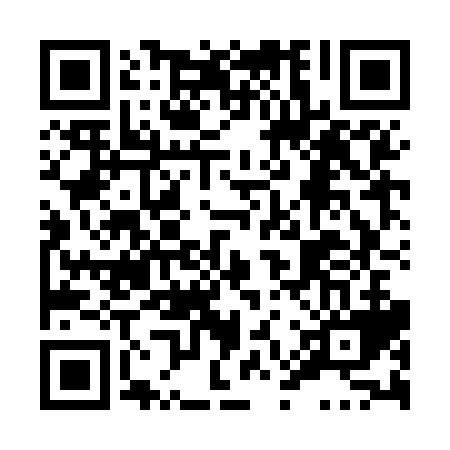 Prayer times for Greenly's Corners, Ontario, CanadaWed 1 May 2024 - Fri 31 May 2024High Latitude Method: Angle Based RulePrayer Calculation Method: Islamic Society of North AmericaAsar Calculation Method: HanafiPrayer times provided by https://www.salahtimes.comDateDayFajrSunriseDhuhrAsrMaghribIsha1Wed4:205:541:026:028:119:462Thu4:185:521:026:038:129:473Fri4:165:511:026:048:149:494Sat4:145:491:026:058:159:515Sun4:125:481:026:058:169:536Mon4:105:471:026:068:179:547Tue4:085:451:026:078:189:568Wed4:065:441:026:078:209:589Thu4:045:431:016:088:2110:0010Fri4:025:411:016:098:2210:0111Sat4:015:401:016:108:2310:0312Sun3:595:391:016:108:2410:0513Mon3:575:381:016:118:2610:0714Tue3:555:371:016:128:2710:0815Wed3:545:361:016:128:2810:1016Thu3:525:351:016:138:2910:1217Fri3:505:331:016:148:3010:1318Sat3:495:321:026:148:3110:1519Sun3:475:311:026:158:3210:1720Mon3:465:301:026:168:3310:1821Tue3:445:301:026:168:3410:2022Wed3:435:291:026:178:3510:2223Thu3:415:281:026:178:3610:2324Fri3:405:271:026:188:3710:2525Sat3:395:261:026:198:3810:2626Sun3:375:251:026:198:3910:2827Mon3:365:251:026:208:4010:2928Tue3:355:241:026:208:4110:3129Wed3:345:231:036:218:4210:3230Thu3:325:231:036:218:4310:3431Fri3:315:221:036:228:4410:35